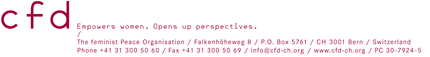 APLIKACIONI PËR PUNË PRAKTIKE 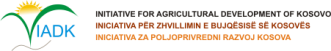 Ju lutemi përgjigjuni në çdo pyetje qartë dhe në fund aplikacioni duhet të nënshkruhet. Ju lutemi përgjigjuni në çdo pyetje qartë dhe në fund aplikacioni duhet të nënshkruhet. 